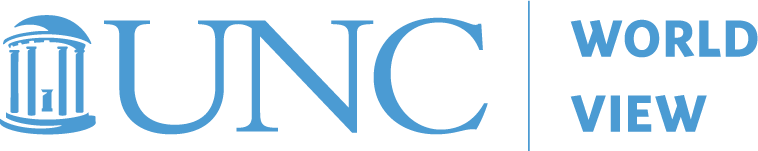 Global Education Leaders Program – K-12 Administrators Please send completed applications to Olivia Howes at ohowes@unc.edu.  Personal Information: Name:Position:School:School District (if applicable):Address: Street AddressAddress Line 2CityStateZip CodePhone (Work):(Mobile):Email:Sponsor:A Sponsor is an administrator at your school or district that supports your participation in your professional development in global education. Sponsor’s Full Name:Sponsor’s Title:Sponsor’s School or District: Sponsor’s Email Address:Additional Information: Emergency Contact (Name)*:Phone:Please specify any dietary restrictions:Question:Please provide a narrative response in the space below to the following question: How will your participation in the Global Education Leaders Program benefit your school or district? 